السؤال الأول:         اختاري الإجابة الصحيحة : السؤال الثاني :  (أ)  قارني بين كل من الكسرين مستعملاً ( < ،> ،=) :المملكـة العـربية السعـودية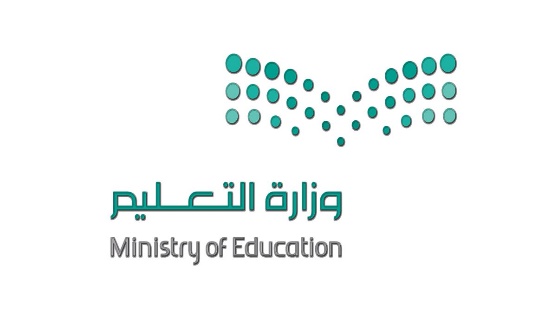 المادة: رياضياتوزارة  التعليمالصف : السادس الابتدائيالإدارة العامة للتعليم بمحافظة .........الزمن:المدرسة...............معلمة المادة :  البندري اختبار منتصف الفصل الدراسي الثاني  من العام الدراسي 1444هـاختبار منتصف الفصل الدراسي الثاني  من العام الدراسي 1444هـاختبار منتصف الفصل الدراسي الثاني  من العام الدراسي 1444هـاسم الطالبة.......................................الصف6/ ...........الدرجة المستحقةاسم الطالبة.......................................الصف6/ ...........الدرجة المستحقة201يسمى أكبر القواسم المشتركة لعددين أو أكثر ............يسمى أكبر القواسم المشتركة لعددين أو أكثر ............يسمى أكبر القواسم المشتركة لعددين أو أكثر ............يسمى أكبر القواسم المشتركة لعددين أو أكثر ............يسمى أكبر القواسم المشتركة لعددين أو أكثر ............يسمى أكبر القواسم المشتركة لعددين أو أكثر ............يسمى أكبر القواسم المشتركة لعددين أو أكثر ............أ    القاسم المشترك الأكبر بقواسم مشتركة   ج    مجموعة أعداد د   مضاعفات مشتركة2الكسر المكافيء لـ      هو ............الكسر المكافيء لـ      هو ............الكسر المكافيء لـ      هو ............الكسر المكافيء لـ      هو ............الكسر المكافيء لـ      هو ............الكسر المكافيء لـ      هو ............الكسر المكافيء لـ      هو ............أبجد3الكسر    في أبسط صورة يساوي .............الكسر    في أبسط صورة يساوي .............الكسر    في أبسط صورة يساوي .............الكسر    في أبسط صورة يساوي .............الكسر    في أبسط صورة يساوي .............الكسر    في أبسط صورة يساوي .............الكسر    في أبسط صورة يساوي .............أبجد4 المضاعف المشترك الأصغر ( م .م .أ) للعددين 4 ، 8 يساوي .......... المضاعف المشترك الأصغر ( م .م .أ) للعددين 4 ، 8 يساوي .......... المضاعف المشترك الأصغر ( م .م .أ) للعددين 4 ، 8 يساوي .......... المضاعف المشترك الأصغر ( م .م .أ) للعددين 4 ، 8 يساوي .......... المضاعف المشترك الأصغر ( م .م .أ) للعددين 4 ، 8 يساوي .......... المضاعف المشترك الأصغر ( م .م .أ) للعددين 4 ، 8 يساوي .......... المضاعف المشترك الأصغر ( م .م .أ) للعددين 4 ، 8 يساوي ..........أ 8ب10ج24د 405يكتب الكسر العشري 8, 0  في صورة كسر اعتيادي في أبسط صورة ................يكتب الكسر العشري 8, 0  في صورة كسر اعتيادي في أبسط صورة ................يكتب الكسر العشري 8, 0  في صورة كسر اعتيادي في أبسط صورة ................يكتب الكسر العشري 8, 0  في صورة كسر اعتيادي في أبسط صورة ................يكتب الكسر العشري 8, 0  في صورة كسر اعتيادي في أبسط صورة ................يكتب الكسر العشري 8, 0  في صورة كسر اعتيادي في أبسط صورة ................يكتب الكسر العشري 8, 0  في صورة كسر اعتيادي في أبسط صورة ................أبجد6 القاسم المشترك الأكبر ( ق. م.أ)  للعددين 18، 30 هو .......... القاسم المشترك الأكبر ( ق. م.أ)  للعددين 18، 30 هو .......... القاسم المشترك الأكبر ( ق. م.أ)  للعددين 18، 30 هو .......... القاسم المشترك الأكبر ( ق. م.أ)  للعددين 18، 30 هو .......... القاسم المشترك الأكبر ( ق. م.أ)  للعددين 18، 30 هو .......... القاسم المشترك الأكبر ( ق. م.أ)  للعددين 18، 30 هو .......... القاسم المشترك الأكبر ( ق. م.أ)  للعددين 18، 30 هو ..........أ6ب12ج18د247ما وحدة الطول المناسبة لقياس المسافة بين مكة المكرمة والمدينة المنورة ؟ما وحدة الطول المناسبة لقياس المسافة بين مكة المكرمة والمدينة المنورة ؟ما وحدة الطول المناسبة لقياس المسافة بين مكة المكرمة والمدينة المنورة ؟ما وحدة الطول المناسبة لقياس المسافة بين مكة المكرمة والمدينة المنورة ؟ما وحدة الطول المناسبة لقياس المسافة بين مكة المكرمة والمدينة المنورة ؟ما وحدة الطول المناسبة لقياس المسافة بين مكة المكرمة والمدينة المنورة ؟ما وحدة الطول المناسبة لقياس المسافة بين مكة المكرمة والمدينة المنورة ؟أ     الكيلومتر ب المتر      ج  السنتمتر      د     الملمتر8ارتفاع الشجرة تقاس بـ ...............	 ارتفاع الشجرة تقاس بـ ...............	 ارتفاع الشجرة تقاس بـ ...............	 ارتفاع الشجرة تقاس بـ ...............	 ارتفاع الشجرة تقاس بـ ...............	 ارتفاع الشجرة تقاس بـ ...............	 ارتفاع الشجرة تقاس بـ ...............	 أالمتر بالكيلومتر جالكيلوجرامدالجرام 9التقدير المناسب لقياس كرة التنس بالجرام  هو .........التقدير المناسب لقياس كرة التنس بالجرام  هو .........التقدير المناسب لقياس كرة التنس بالجرام  هو .........التقدير المناسب لقياس كرة التنس بالجرام  هو .........التقدير المناسب لقياس كرة التنس بالجرام  هو .........التقدير المناسب لقياس كرة التنس بالجرام  هو .........التقدير المناسب لقياس كرة التنس بالجرام  هو .........أ20 جمب30 جم ج60 جم د80 جم 10الوحدة المناسبة لقياس سعة قارورة المياه المعبأة هي ............الوحدة المناسبة لقياس سعة قارورة المياه المعبأة هي ............الوحدة المناسبة لقياس سعة قارورة المياه المعبأة هي ............الوحدة المناسبة لقياس سعة قارورة المياه المعبأة هي ............الوحدة المناسبة لقياس سعة قارورة المياه المعبأة هي ............الوحدة المناسبة لقياس سعة قارورة المياه المعبأة هي ............الوحدة المناسبة لقياس سعة قارورة المياه المعبأة هي ............أالمللتر بالمتر جاللتر دالجرام11إذا كانت كتلة ربع الريال المعدني 6 وحدات ، فما الوحدة المناسبة التي استعملت لقياس هذه الكتلة؟إذا كانت كتلة ربع الريال المعدني 6 وحدات ، فما الوحدة المناسبة التي استعملت لقياس هذه الكتلة؟إذا كانت كتلة ربع الريال المعدني 6 وحدات ، فما الوحدة المناسبة التي استعملت لقياس هذه الكتلة؟إذا كانت كتلة ربع الريال المعدني 6 وحدات ، فما الوحدة المناسبة التي استعملت لقياس هذه الكتلة؟إذا كانت كتلة ربع الريال المعدني 6 وحدات ، فما الوحدة المناسبة التي استعملت لقياس هذه الكتلة؟إذا كانت كتلة ربع الريال المعدني 6 وحدات ، فما الوحدة المناسبة التي استعملت لقياس هذه الكتلة؟إذا كانت كتلة ربع الريال المعدني 6 وحدات ، فما الوحدة المناسبة التي استعملت لقياس هذه الكتلة؟أالكيلوجرام بالملجرام جالجرام داللتر12أ1ب7ج9د2113يكتب العدد الكسري   1 في صورة كسور غير فعلية  ..............يكتب العدد الكسري   1 في صورة كسور غير فعلية  ..............يكتب العدد الكسري   1 في صورة كسور غير فعلية  ..............يكتب العدد الكسري   1 في صورة كسور غير فعلية  ..............يكتب العدد الكسري   1 في صورة كسور غير فعلية  ..............يكتب العدد الكسري   1 في صورة كسور غير فعلية  ..............يكتب العدد الكسري   1 في صورة كسور غير فعلية  ..............أبجد14لدى مها اختبار مكوّن من ثلاثة أسئلة من نوع الصواب أو خطأ .بكم طريقة يمكنها الإجابة ؟لدى مها اختبار مكوّن من ثلاثة أسئلة من نوع الصواب أو خطأ .بكم طريقة يمكنها الإجابة ؟لدى مها اختبار مكوّن من ثلاثة أسئلة من نوع الصواب أو خطأ .بكم طريقة يمكنها الإجابة ؟لدى مها اختبار مكوّن من ثلاثة أسئلة من نوع الصواب أو خطأ .بكم طريقة يمكنها الإجابة ؟لدى مها اختبار مكوّن من ثلاثة أسئلة من نوع الصواب أو خطأ .بكم طريقة يمكنها الإجابة ؟لدى مها اختبار مكوّن من ثلاثة أسئلة من نوع الصواب أو خطأ .بكم طريقة يمكنها الإجابة ؟لدى مها اختبار مكوّن من ثلاثة أسئلة من نوع الصواب أو خطأ .بكم طريقة يمكنها الإجابة ؟أ5 طرق ب6 طرق ج8 طرقد10 طرق15............... هو وحدة قياس الطول الأساسية في النظام المتري ................ هو وحدة قياس الطول الأساسية في النظام المتري ................ هو وحدة قياس الطول الأساسية في النظام المتري ................ هو وحدة قياس الطول الأساسية في النظام المتري ................ هو وحدة قياس الطول الأساسية في النظام المتري ................ هو وحدة قياس الطول الأساسية في النظام المتري ................ هو وحدة قياس الطول الأساسية في النظام المتري .أالسنتمتربالمتر جالملمتر دالكيلومتر 